§13019-G.  Educational specialist certificate1.  Requirement.  An educational specialist certificate is required for employment as an educational specialist at a public school or a private school approved for attendance purposes pursuant to section 2901, subsection 2, paragraph B.[PL 2017, c. 235, §25 (NEW); PL 2017, c. 235, §41 (AFF).]2.  Qualifications.  The state board shall adopt rules establishing the qualifications for an educational specialist certificate.[PL 2017, c. 235, §25 (NEW); PL 2017, c. 235, §41 (AFF).]3.  Endorsements.  The educational specialist certificate must be issued with an endorsement that specifies the work area for which the individual is determined to be qualified. A holder of an educational specialist certificate may not work outside the holder's area of endorsement.[PL 2017, c. 235, §25 (NEW); PL 2017, c. 235, §41 (AFF).]4.  Certificate renewal.  An educational specialist's certificate is issued for a 5-year period and may be renewed in accordance with state board rules, which must require, at a minimum, that the educational specialist, whether employed or unemployed, complete at least 6 semester hours of professional or academic study or the equivalent or in-service training designed to improve the performance of the educational specialist in the field.[PL 2017, c. 235, §25 (NEW); PL 2017, c. 235, §41 (AFF).]SECTION HISTORYPL 2017, c. 235, §25 (NEW). PL 2017, c. 235, §41 (AFF). The State of Maine claims a copyright in its codified statutes. If you intend to republish this material, we require that you include the following disclaimer in your publication:All copyrights and other rights to statutory text are reserved by the State of Maine. The text included in this publication reflects changes made through the First Regular and First Special Session of the 131st Maine Legislature and is current through November 1, 2023
                    . The text is subject to change without notice. It is a version that has not been officially certified by the Secretary of State. Refer to the Maine Revised Statutes Annotated and supplements for certified text.
                The Office of the Revisor of Statutes also requests that you send us one copy of any statutory publication you may produce. Our goal is not to restrict publishing activity, but to keep track of who is publishing what, to identify any needless duplication and to preserve the State's copyright rights.PLEASE NOTE: The Revisor's Office cannot perform research for or provide legal advice or interpretation of Maine law to the public. If you need legal assistance, please contact a qualified attorney.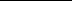 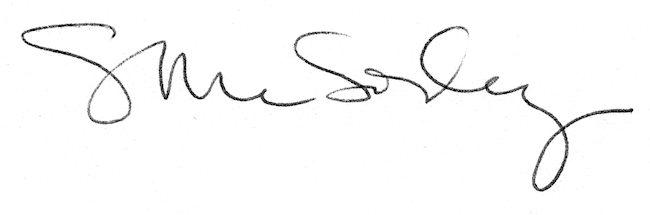 